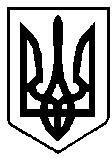 ВИКОНАВЧИЙ КОМІТЕТ вараської МІСЬКОЇ РАДИМайдан Незалежності .Вараш, Рівненська обл.,34403,  тел. /факс (03636) 2-45-19e-mail: rada@varash-rada.gov.ua  Код ЄДРПОУ 03315879П Р О Т О К О Л   №19-ПТВ-22засідання  виконавчого  комітету 							      Від  30 вересня 2022 року							Засідання розпочалося о 15.00 год.							Засідання закінчилося  о 16.10 год.	 					                Сесійна зала Присутні  на  засіданні члени виконкому:Воскобойник І.С. – в.о. міського голови, вів засіданняБойко С.В.Бортнік А.А.Гаврилюк О.В.Денега С.В.Денисюк С.М.Ємельянов Я.В.Онопрійчук О.В.Руднік О.О.Стецюк Д.В.Федорук О.С.Відсутні: Дерев’янчук Г.М. Мензул О.П.Ординат О.Я.Павлишин П.Я.Патейчук А.В.Позняковський В.В.Хондока Р.В.Ярошик О.В.Взяли участь у засіданні:Базелюк О.П.		- начальник управління документообігу та 	організаційної роботи виконавчого комітетуБарабух І.Р.		- начальник управління економіки та розвитку 						громади виконавчого комітетуДерев’янчук О.О.		- заступник директора КНП ВМР «Вараська 		багатопрофільна лікарня» ВМРКущик І.Н.	- начальник відділу інформаційних технологій виконавчого комітетуОсадчук С.В.		- директор  департаменту соціального захисту та 					гідності виконавчого комітетуРешетицький С.А.	- директор КП «Міські електричні мережі» ВМРСамохіна О.М.		- в.о. начальника служби у справах дітей виконавчого 	комітетуТацюк В.В.		- начальник фінансового управління виконавчого 	комітетуТонкошкурий А.В.	- начальник відділу цивільного захисту управління безпеки та внутрішнього 	контролю виконавчого комітетуЮщук Д.А.	- директор департаменту житлово-комунального господарства, майна та будівництва виконавчого комітетуПрисутні на засіданні:Долюк О.С.	- начальника управління правового забезпечення виконавчого комітетуЗосимчук А.П.	- заступник директора КНП «Вараська багатопрофільна 	лікарня» ВМРПампушик І.М.		- в.о. начальника відділу інформаційної політики та 	комунікацій виконавчого комітетуСергійчук Ю.В.		- директор КП «Благоустрій» ВМРЯйченя В.А.		- начальник управління безпеки та внутрішнього 	контролю виконавчого комітетуКореспонденти ТРК «Рівне-атом»ПОРЯДОК ДЕННИЙ:1. Про затвердження плану діяльності виконавчого комітету Вараської міської ради з підготовки проєктів регуляторних актів на 2023 рік №7200-ПЛ-12-22  (№326-ПРВ-22-7210 від 22.09.2022).2. Про розгляд звіту щодо виконання фінансового плану комунального підприємства «Міські електричні мережі» Вараської міської ради за ІІ квартал 2022 року №4540-СЗ-15-22 (№321-ПРВ-22-7210 від 22.09.2022).		3. Про розгляд звіту щодо виконання фінансового плану комунального некомерційного підприємства Вараської міської ради «Вараська багатопрофільна лікарня» за ІІ квартал 2022 року №7600-СЗ-12-22 (№332-ПРВ-22-7210 від 28.09.2022).	4. Про утворення комісії з питань захисту прав дитини (№328-ПРВ-22-7400 від 26.09.2022).	5. Про  створення  комісії  з питань безоплатної передачі державного майна  у комунальну власність Вараської міської територіальної громади  (№334-ПРВ-22-4320 від 29.09.2022).	6. Про внесення змін до рішення виконавчого комітету Вараської міської ради від 01.08.2022 №240-РВ-22 «Про виділення коштів з резервного фонду бюджету Вараської міської територіальної громади» (№337-ПРВ-224350 від 29.09.2022).	7. Про виділення коштів з резервного фонду бюджету Вараської міської територіальної громади  (№336-ПРВ-22-1440 від 29.09.2022).	8. Про виділення коштів з резервного фонду бюджету Вараської міської територіальної громади (№333-ПРВ-22-7150 від 29.09.2022).	9. Про проведення перерозподілу бюджетних призначень (№335-ПРВ-22-7132 від 29.09.2022).	10. Про затвердження подання щодо звільнення від виконання обов’язків опікуна ---- та доцільності призначити нового опікуна в особі----. (№331-ПРВ-22-7111 від 26.09.2022). 	11. Про затвердження висновку про доцільність усиновлення та відповідності його інтересам дитини-----, дитини другого з подружжя --- (№329-ПРВ-22-7401 від 26.09.2022).Голосували за основу: за – 11; проти – 0; утримались – 0.Воскобойник І.С., в.о. міського голови, за пропозицією керівників структурних підрозділів виконавчого комітету, запропонував внести до порядку денного додатково  питання: 1. Про внесення змін до бюджету Вараської міської територіальної громади на 2022 рік (17532000000) код бюджету (№341-ПРВ-22-7310 від 30.09.2022) та розглянути його першим.Голосували за пропозицію: за – 11; проти – 0; утримались – 0.2. Про внесення змін до Програми розвитку малого і середнього підприємництва Вараської міської територіальної громади на 2021-2025 роки №7200-ПР-01, затвердженої рішенням Вараської міської ради від 24.02.2021 №107 (зі змінами) (№338-ПРВ-22-7230 від 29.09.2022).Голосували за пропозицію: за – 11; проти – 0; утримались – 0.	3. Про передачу права використання комп’ютерної програми «Комплексна система автоматизації підприємства «IS-pro» (№339-ПРВ-22-3402 від 30.09.2022).Голосували за пропозицію: за – 11; проти – 0; утримались – 0.ВИРІШИЛИ: включити питання до порядку денного.Голосували за порядок денний в цілому: за–11; проти–0; утримались–0.СЛУХАЛИ: 1. Про внесення змін до бюджету Вараської міської територіальної громади на 2022 рік (17532000000) код бюджетуДоповідала: В. Тацюк, начальник фінансового управління виконавчого комітетуГолосували: за – 11; проти – 0; утримались – 0.ВИРІШИЛИ: рішення №325-РВ-22 додається.СЛУХАЛИ: 2. Про затвердження плану діяльності виконавчого комітету Вараської міської ради з підготовки проєктів регуляторних актів на 2023 рік №7200-ПЛ-12-22Доповідала: І. Барабух, начальник управління економіки та розвитку громади виконавчого комітетуВИСТУПИВ: Д.СтецюкГолосували: за – 11; проти – 0; утримались – 0.ВИРІШИЛИ: рішення №326-РВ-22 додається.СЛУХАЛИ: 3. Про розгляд звіту щодо виконання фінансового плану комунального підприємства «Міські електричні мережі» Вараської міської ради за ІІ квартал 2022 рокуДоповідав: С. Решетицький, директор КП «Міські електричні мережі» ВМРВИСТУПИЛИ: А.Бортнік, І.Воскобойник, С.БойкоГолосували: за – 11; проти – 0; утримались – 0.ВИРІШИЛИ: рішення №327-РВ-22 додається.СЛУХАЛИ: 4. Про розгляд звіту щодо виконання фінансового плану комунального некомерційного підприємства Вараської міської ради «Вараська багатопрофільна лікарня» за ІІ квартал 2022 року №7600-СЗ-12-22Доповідала: О. Дерев’янчук, заступник директора КНП ВМР «Вараська багатопрофільна лікарня» ВМРГолосували: за – 11; проти – 0; утримались – 0.ВИРІШИЛИ: рішення №328-РВ-22 додається.СЛУХАЛИ: 5. Про утворення комісії з питань захисту прав дитиниДоповідала: О. Самохіна, в.о. начальника служби у справах дітей виконавчого 	комітетуГолосували: за – 11; проти – 0; утримались – 0.ВИРІШИЛИ: рішення №329-РВ-22 додається.СЛУХАЛИ: 6. Про  створення  комісії  з питань безоплатної передачі державного майна  у комунальну власність Вараської міської територіальної громадиДоповідав: Д. Ющук, директор департаменту житлово-комунального господарства, майна та будівництва виконавчого комітетуГолосували: за – 11; проти – 0; утримались – 0.ВИРІШИЛИ: рішення №330-РВ-22 додається.СЛУХАЛИ: 7. Про внесення змін до рішення виконавчого комітету Вараської міської ради від 01.08.2022 №240-РВ-22 «Про виділення коштів з резервного фонду бюджету Вараської міської територіальної громади»Доповідав: Д. Ющук, директор департаменту житлово-комунального господарства, майна та будівництва виконавчого комітетуГолосували: за – 11; проти – 0; утримались – 0.ВИРІШИЛИ: рішення №331-РВ-22 додається.СЛУХАЛИ: 8. Про виділення коштів з резервного фонду бюджету Вараської міської територіальної громади  Доповідав: А. Тонкошкурий, начальник відділу цивільного захисту управління безпеки та внутрішнього 	контролю виконавчого комітетуВИСТУПИВ: І.ВоскобойникГолосували: за – 11; проти – 0; утримались – 0.ВИРІШИЛИ: рішення №332-РВ-22 додається.СЛУХАЛИ: 9. Про виділення коштів з резервного фонду бюджету Вараської міської територіальної громадиДоповідала: С. Осадчук, директор  департаменту соціального захисту та 			гідності виконавчого комітетуГолосували за основу: за – 11; проти – 0; утримались – 0.ВИСТУПИВ: І.Воскобойник, який запропонував пункт 1 рішення викласти в такій редакції:«1. Виділити кошти з резервного фонду бюджету Вараської міської територіальної громади (КПКВК МБ 3718710 «Резервний фонд місцевого бюджету» КЕКВ 9000 «Нерозподілені видатки») Департаменту соціального захисту та гідності виконавчого комітету Вараської міської ради на безповоротній основі за КПКВК МБ 0818775 «Інші заходи за рахунок коштів резервного фонду місцевого бюджету», а саме за напрямом:на придбання обладнання і предметів довгострокового користування по спеціальному фонду за КЕКВ  3210 «Капітальні трансферти підприємствам (установам, організаціям)» в сумі 328 400 гривень комунальному некомерційному підприємству Вараської міської ради «Вараська багатопрофільна лікарня».Голосували за пропозицію: за – 11; проти – 0; утримались – 0.Голосували за рішення в цілому: за – 11; проти – 0; утримались – 0.ВИРІШИЛИ: рішення №333-РВ-22 додається.СЛУХАЛИ: 10. Про проведення перерозподілу бюджетних призначеньДоповідала: С. Осадчук, директор  департаменту соціального захисту та 			гідності виконавчого комітетуГолосували: за – 11; проти – 0; утримались – 0.ВИРІШИЛИ: рішення №334-РВ-22 додається.СЛУХАЛИ: 11. Про внесення змін до Програми розвитку малого і середнього підприємництва Вараської міської територіальної громади на 2021-2025 роки №7200-ПР-01, затвердженої рішенням Вараської міської ради від 24.02.2021 №107 (зі змінами)Доповідала: І. Барабух, начальник управління економіки та розвитку громади виконавчого комітетуВИСТУПИВ: І. ВоскобойникГолосували: за – 11; проти – 0; утримались – 0.ВИРІШИЛИ: рішення №335-РВ-22 додається.СЛУХАЛИ: 12. Про передачу права використання комп’ютерної програми «Комплексна система автоматизації підприємства «IS-pro»Доповідав: І. Кущик, начальник відділу інформаційних технологій виконавчого комітетуГолосували: за – 11; проти – 0; утримались – 0.ВИРІШИЛИ: рішення №336-РВ-22 додається.СЛУХАЛИ: 13. Про затвердження подання щодо звільнення від виконання обов’язків опікуна ----- та доцільності призначити нового опікуна в особі------Доповідала: С. Осадчук, директор  департаменту соціального захисту та гідності виконавчого комітетуГолосували: за – 11; проти – 0; утримались – 0.ВИРІШИЛИ: рішення №337-РВ-22 додається.СЛУХАЛИ: 14. Про затвердження висновку про доцільність усиновлення та відповідності його інтересам дитини ------., дитини другого з подружжя -------Доповідала: О. Самохіна, в.о. начальника служби у справах дітей виконавчого 	комітетуГолосували: за – 11; проти – 0; утримались – 0.ВИРІШИЛИ: рішення №338-РВ-22 додається.В.о. міського голови						Ігор ВОСКОБОНИК